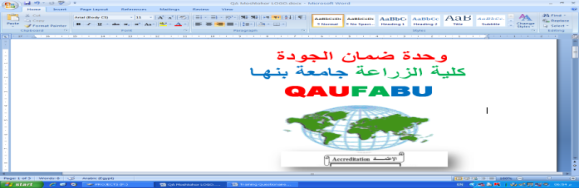 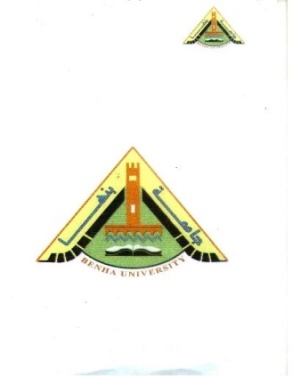 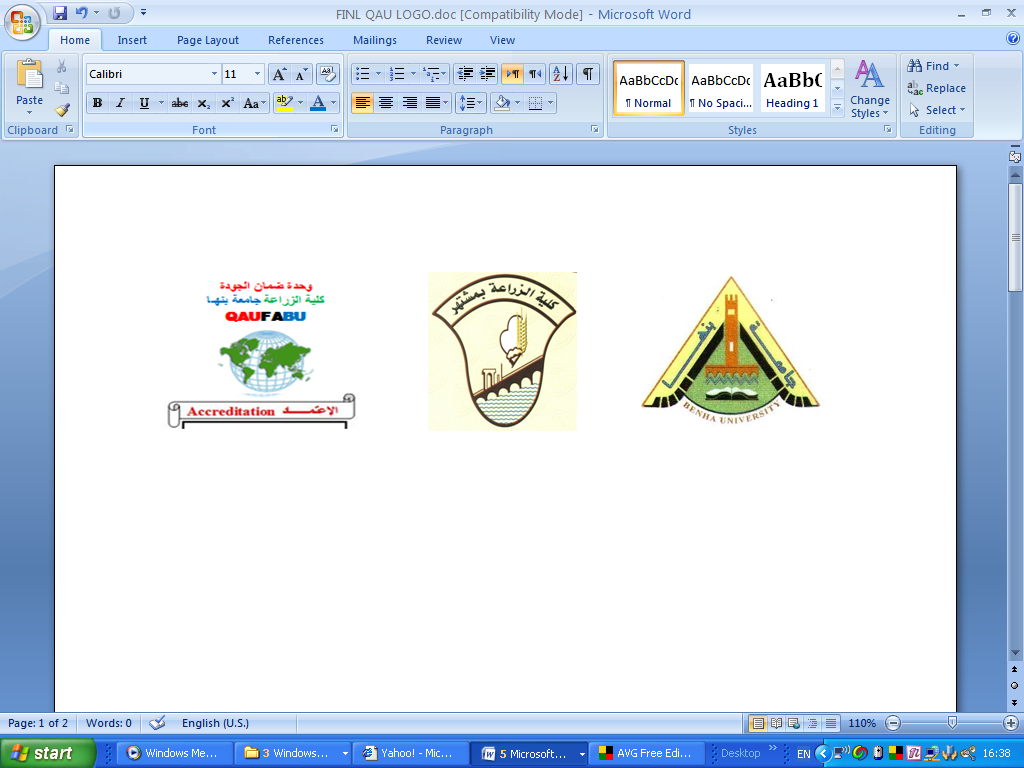 القـسم :المحاصيل                      الفرقة :الرابعة                       الشعبة :محاصيل          المــادة: دورة زراعية وتكثيف                                                        الزمن : ســاعتانإمتحان الفصل الدراسى الأول يناير 2016م  _____________        ______________________________________________________________أجب على الاسئلة الآتية السؤال الأول           (25 درجة )1- أكتب عن أهمية الدورة الزراعية فى مقاومة الأعداء النباتية ومنع تراكم المواد السامة.              (9 درجات)2 –  وضح التوافق وعدم التوافق فى المحاصيل الغير بقولية.                                                                          (8 درجات)3 -هل الأرز محصول سابق جيد أم لا موضحاً الأسباب من خلال العوامل التى تحدد ذلك.                (8 درجات)السؤال الثانى      (15 درجة ) أ- أكتب عن أهم معالم التغير فى التركيب المحصولى خلال الثلاثون عاماً الأخيرة.                            (10درجات)                              ب- أكتب عن أهم محاصيل الحبوب فى مصر وكيفية تقليل الفجوة بين الإنتاج و الإستهلاك .      (5 درجات) السؤال الثالث    (20 درجة ) أ-" يعتبر التحميل أحد وسائل التكثيف الزراعى " وضح ذلك ذاكراً  مزايا التحميل – نظم التحميل – مشاكل التحميل- الشروط الواجب توافرها فى المحاصيل المحملة – أهم الامثلة والنماذج لتحميل المحاصيل بمصر.                                                                                                                                                      (15 درجة)ب- مزايا وخطوات  نظام التجميع الزراعى.                                                                                                (5 درجات)___________________________________________________________________                                                                        مع تمنياتنا بالنجاح والتوفيق ،،،                                                                                                                                                                                                                                                                                                                                                               أ.د/ جابر يحيى محمد همام                                                           د/ أحمد محمد سعد إبراهيم                                                                                                                                                       جامعة بنها                                 نموذج اجابة مقرر: دورة زراعية وتكثيف كلية الزراعة بمشتهر                                      الفرقة الرابعة / شعبة محاصيلقسم المحاصيل                              امتحان الفصل الدراسى الاول يناير 2016 م               -------------------------------------------------------------------------------------------------------------------------- السؤال الاول : (25درجة)1- أكتب عن أهمية الدورة الزراعية فى مقاومة الأعداء النباتية ومنع تراكم المواد السامة.              (9 درجات)- بالنسبة لمقاومة الحشائش والحشرات: بالنسبة لمقاومة الحشائش : هناك حشائش تتخصص فى الانتشار مع محاصيل معينة ، وقد تختلط بالتقاوى التى لم تغربل جيدا أو يأتى مع السماد البلدى وهناك أيضا الحشائش المتطفلة مثل هالوك الفول ، فتكرار زراعة المحصول فى مكانة يعمل على انتشار تلك الحشائش وتكاثر بذورها ، وهناك محاصيل تعزق ومحاصيل لا تعزق  والحشرات:هناك بعض المحاصيل تكون عائل لحشرات تصيب محاصيل اخرى مثل البرسيم الحجازى عائل لدودة ورق القطن فعدم زراعة البرسيم الحجازى بجوار القطن يقلل من الاصابة بالدودة. (مع الشرح).- وبالنسبة للنيماتودا التى تصيب الحبوب او التى تصيب البطاطس اوبنجر السكر فانه لا مجال لمقاومتها الا باتباع الدورة الزراعية  المناسبة بتقليل المساحة التى تشغلها المحاصيل العائلة لهذه الافات والعمل على اطالة الفترة التى تنقضى بين زراعة محصول ما واعادة زراعته فى نفس المكان مرة ثانية.                                     2 –  وضح التوافق وعدم التوافق فى المحاصيل الغير بقولية.                                                                          (8 درجات)يقصد بالتوافق الذاتى فى الدورة الزراعية إمكان زراعة محصول معين زراعة متكررة مرة واحدة أو مرات عديدة دون تدهور الانتاجية مع العناية بالتسميد والخدمة. والمحاصيل التى لا تتوافق ذاتيا (تتضاد) هى المحاصيل التى يتدهور محصولها عند الزراعة المتكررة لاسباب تعود لاصابة بالامراض والحشرات أو الى غير ذلك من العوامل مثل إفرازات مواد ضارة من الجذور . يقصد بإصطلاح الاليلوباثى هو أى تأثير ضار مباشر أو غير مباشر يحدثه نبات على نبات آخر عن طريق إنتاج مركبات كيميائية يفرزها النبات فى الوسط البيئى (Rice,1974  ) ويطلق على هذه المواد الكيماوية كيماويات اليلية Allelochemicals  أو مركبات اليلوباتيةAllelophatic Substances    أو هرمونات Hormones. 	                                                          Kolines                     نباتات راقية                                                   نباتات راقية                                                            كوليناتMarasmines                      Phytoncides                                                                                        Antibiotics	                     كائنات دقيقة                                                      كائنات دقيقة                                                   مضادات حيويةوتنقسم إفرازات النباتات إلى أربعة أقسام هى: 1- المضات الحيوية Antibiotics                     2- المبيدات النباتية   . Phytoncides3- مسببات الهزال (المذبلات) Merasmines.      4- الكولينات Kolines. وتقسم المحاصيل من حيث تحملها للزراعة المتكررة الى أربع مجموعات (G.konnecke 1967 ) :أ- محاصيل تتوافق ذاتيا ويمكن زراعتها زراعة متكررة ومنها : الراى – الذرة الشامية – الفول البلدى .ب- محاصيل يمكن زراعتها زراعة متكررة دون خفض كبير فى إنتاجها ومنها : البطاطس – الترمس – الفاصوليا. ج- محاصيل يقل محصولها كثير بالزراعة المتكررة ومنها : القمح – الشعير.  د- محاصيل لا تتوافق ذاتيا ويتدهور محصولها كثيرا بالزراعة المتكررة ومنها : الكتان – البرسيم الحجازى – بنجر السكر.                                                                                                          3 -هل الأرز محصول سابق جيد أم لا موضحاً الأسباب من خلال العوامل التى تحدد ذلك.                (8 درجات)يعتبر الارز من المحاصيل التى السابقة الغير جيدة فى التربة وذلك  طبقاً لـ: العوامل التى تحدد الاثر المتبقى للمحاصيل السابقة: درجة تعمق الجذور وكمية هذه الجذور التى يتركها المحصول السابق وكمية المواد الغذائية الموجودة بمخلفات المحصول ونوع الجذور وسرعة تحللها- كذلك خلو المخلفات من المركبات الضارة ومن المسببات المرضية والكائنات الضارة – و نسبة الازوت الى الكربون فى المخلفات فكلما زادت نسبة الازوت كانت قيمة المخلفات اعلى.                                                                                           السؤال الثانى : أ- أكتب عن أهم معالم التغير فى التركيب المحصولى خلال الثلاثون عاماً الأخيرة.                            (10درجات)                             التركيب المحصولى هو قائمة تضم ما يزرع من المحاصيل فى مؤسسة زراعية أو قرية أو محافظة وحتى مستوى الجمهورية – والمحصيل حقلية أو بستانية ومنها المعمرات وذلك فى المواسم الزراعية الثلاثة وهى الشتوى والصيفى والنيلى ويكون ذلك مقرونا بالمساحة المنزرعة من كل محصول. أهم معالم التركيب المحصولى :- بلغت المساحة المنزرعة عام 2009 / 2010 مقدار 8741122 فدان والمساحة المحصولية 15334480 فدان ومعامل التكثيف 1.75. - مساحة محاصيل الحقل تمثل 76,44 % من المساحة المحصولية ومحاصيل الخضر 13,77 % والفاكهة  والنخيل9,64 % مما يوضح زيادة الفاكهة ونقص محاصيل الحقل. - تكون محاصيل الحقل الخمسة (القمح والذرة الشامية والارز والبرسيم المصرى والقطن) نسبة 62,36 % من جملة المساحة المحصولية وهى أساس الانتاج النباتى فى مصر إذ أضيف لها أربعة أخرى هى الذرة الرفيعة ، قصب السكر ، بنجر السكر ، الفول البلدى فيكون الاجمالى 10,04 مليون فدان أى 70,47 % من المساحة المصولية.- تمثل الحبوب 46,43 % - ويلزم زيادة هذه النسبة – محاصيل العلف تشمل نحو 2,7 مليون فدان أى 17,51 % من المساحة المحصولية – زادت مساحة القمح وأصبح المحصول الاول مساحة وهذا مؤشر إيجابى ويجب زيادة المساحة من 3,06 مليون فدان الى أكثر من 3,5 مليون لتقليل الفجوة القمحية. - من المظاهر السلبية تناقص مساحة القطن (2,41 % ) وهذا إتجاه خطير يجب تداركه. - وكذلك إنخفاض محاصيل الزيت ( 2,08 %) من المساحة ويلزم زيادتها وكذلك إنخفاض مساحة البقول (1,51 %) ولابد من زيادتها. - زيادة مساحة بنجر السكر مؤشر ايجابى ةيجب الاعتماد على هذا المحصول لزيادة إنتاج السكر.- من الايجابيات زيادة مساحة الفاكهة والخضر وهى مصدر للصادرات ولتحسين غذاء الشعب.   ب- أكتب عن أهم محاصيل الحبوب فى مصر وكيفية تقليل الفجوة بين الإنتاج و الإستهلاك .      (5 درجات) بلغت مساحة محاصيل الحبوب عام 1980 ما يقرب من 4,709,000 وازدادت إلي 6,570,264 فدان عام 2002 أى بزيادة قدرها 39,5% وهي زيادة جوهرية وقد حقق محصول القمح أعلي زيادة من 1,326,000 فدان عام 1980 إلي 2,450,428 فدان عام 2002 أى نسبة 84,4% ويعد هذا من أفضل التطورات الايجابية في التركيب المحصولي ولم تزد مساحة الذرة الشامية خلال هذه الفترة زيادة تذكر ولعل ذلك يرجع إلي الزيادة البالغة في انتاجية هذا المحصول نتيجة التوسع في زراعة الاصناف الممتازة من الهجن الفردية والثلاثية والتي اعتمد عليها الزراع في زيادة المحصول (بلغ متوسط محصول الذرة عام 1980 نحو 11 اردبا للفدان وارتفع إلي 23 اردبا عام 2000) وزادت مساحة الارز خلال العقدين الاخيرين من 971,000 فدان إلي 1,547,681 فدان بنسبة زيادة قدرها 59,3% ويرجع ذلك الي تفوق انتاجية هذا المحصول الي ما يقرب من 4 طن للفدان وزيادة محاصيل الحبوب من حيث المساحة بعد من التغيرات الايجابية والمطلوب الزيادة اكثر من ذلك حيث تشغل الحبوب 45,8% من إجمالي التركيب المحصولي والمعهروف أن نسبة مساحة الحبوب في معظم دول العالم لا تقل عن 50- 60% في التركيب المحصولي للاهمية القصوي لهذه المحاصيل السؤال الثالث:  أ-" يعتبر التحميل أحد وسائل التكثيف الزراعى " وضح ذلك ذاكراً  مزايا التحميل – نظم التحميل – مشاكل التحميل- الشروط الواجب توافرها فى المحاصيل المحملة – أهم الامثلة والنماذج لتحميل المحاصيل بمصر.                                                                                                                                                      (15 درجة)        أ-  يعتبرالتحميل أحد وسائل التكثيف الزراعى لانه يعرف بأنه زراعة محصولين أو اكثر فى نفس الوقت و لانه يمثل استغلالا مكثفا للزمان والمكان.                                                                                             1- مزايا التحميل : زيادة الناتج من المحاصيل وقد يصل الى 50 % ، الاستغلال الامثل للزمان والمكان بانتاج محصولين فى نفس الوقت ونفس الحقل ، التنافس بين الانواع يقل كثرا عن التنافس بين نباتات النوع الواحد. قد يوفر أحد المحصولين المحملين دعما للاخر أو ظلا أو يمده بالغذاء فى حالة تحميل البقول مع غير البقول- تقل الاصابة بالامراض والحشرات – توفير مياه الرى  - إستغلال طبقات الارض المختلفة.   2- أنواع التحميل :       التحميل المختلط – التحميل الخطى – التحميل المتناوب – التحميل الشرائحى – ويعرف الطالب بإيجاز هذه الانواع . 3- مشاكل التحميل: أ- يحتاج التحميل إلى أيدى عاملة مدربة وخبرة فنية.ب- يحتاج التحميل إلى نفقات اكثر وزيادة مستلزمات الانتاج ومياة الرى. ج- قد تنشأ بعض المشكلات عند الحصاد وخاصة إذا كان الاعتماد على الخدمة الالية الحديثة حيث تختلط البذور أوالثماروتنشأ مشكلات لفرزها.  د- قد يؤدى التحميل فى بعض الاحيان إلى زيادة إنتشار الامراض المعدية أوالاصابة بالحشرات.4- الشروط الواجب توافرها فى محاصيل التحميل :  - تكون من مجموعات نباتية مختلفة لتقليل التنافس .  - تشابة المحصولين فى المعاملات الزراعية .  - إختلاف المحصولين فى الاحتياجات الغذائية.  - تشابة الاحتياجات المائية . - أن يكونا من عائلات نباتية مختلفة .  - إختلاف المحاصيل فى مواعيد الحصاد . - يفضل تحميل المحاصيل البقولية مع غير البقولية والمجددة للدبال مع المتلفة للدبال . 5- الامثلة الناجحة للتحميل : - تحميل البصل مع القطن.   - تحميل الذرة الشامية مع البطاطس النيلى.    - تحميل الذرة الشامية مع فول الصويا.                                                          وأهم اسباب نجاحها : 1- توافق الظروف البيئية ( الجو والتربة وساعات النهار ) للمحصولين المحملين. 2- إختلاف العائلات النباتية للمحاصيل المحملة مما يقلل التنافس الى حد كبير لان التنافس البينى أشد ضراوة من التنافس النوعى . 3- يقدم أحد الشريكين دعما للاخر أو يمده بالغذاء عند زراعة محصول بقولى مع آخر غير بقولى . 4- يوفر احد المحاصيل ظلا لحماية المحصول الاخر مما يقلل درجة حرارة الجو والتربة . 5- إختلاف المحصولين فى مراحل النشاط الاعظم .                                                    ب- مزايا وخطوات  نظام التجميع الزراعى.                                                                                                (5 درجات)المزايا التي تعود من هذا التنظيم :1ــ تلافي الاثار السيئة لزراعة المحاصيل المختلفة بجوار بعضها : لان تنظيم الزراعات في مساحات كبيرة نسبيا يقضي علي الاثر السيئ الذي يترتب نتيجة لتجاور المحاصيل المختلفة في مساحات صغيرة بجوار بعضها بسبب اختلاف الري في المواعيد وفي كميات المياه التي تعطي للمحاصيل02ــ تنظيم مقاومة الافات : يؤدي تنظيم زراعة المحصولات الحقلية في مساحات كبيرة الي سهولة مقاومة الافات المختلفة باحداث الوسائل والمبيدات ويمكن استعمال موتورات الرش والات التعفير بسهولة خاصة الانواع الكبيرة وبهذا تنخفض تكاليف المقاومة وتزداد فعاليتها03ــ تنظم الري والصرف : اذ يساعد تنظيم الاستغلال الزراعي علي تنظيم الري بدون اشراف في استعمال مياه الري وبالتالي يمكن استعمال المياه المتوفرة في ري مساحات جديدة او التوسع في الساحات التي تزرع بالارز بجانب المحافظة علي خصوبة التربة واعطاء المحاصيل القائمة الكميات المناسبة من المياه وبالتالي يمكن تقليل المياه التي تذهب الي المصارف ونقل تكاليف الصرف ــ كما ينخفض منسوب الماءالارضي04ــ انتاج تقاوي الاكثار : عن طريق التعاقد مع الجمعيات التعاونية ولا يكون ذلك ممكنا الا في ظل زراعة منظمة وفي مساحات واسعة وبذلك نضمن انتاج الكميات اللازمة من تقاوي الاكثار وتوزيع السلالات الجيدة من التفاوي علي صغار الزراع05ــ التوسع في استعمال الالات الزراعية: وتطبيق اساليب الزراعية الحديثة اذ يسهل في المساحات الكبيرة استعمال الالات الزراعية الحديثة فيخدمة الارض وبذلك تنخفض تكاليف الخدمة والوقت اللازم لادائها 0 ويمكن التبكير بالخدمة الزراعية في المواعيد المناسبة كما يمكن تطبيق الاساليب الحديثة في الزراعة وادائها بطريقة فنية سليمة مع سهولة في التوجية والارشاد0 وهذا غير متيسر في المساحات الصغيرة هذا بالاضافة الي تنمية الثورة الحيوانية وتخفيف الاعباء عن الماشية وزيادة امكانياتها في انتاج اللبن واللحم06 ــ تيسيرتقديم الخدمات الزراعية : يقترن تنفيذ هذا النظام بتوفير الاسمدة والبذور الجيدة والمبيدات الحشرية اللازمة وذلك في الوقت وبالاسعار المقررة وعلي اساس حيازي سليم وفي ذلك خير ضمان لحماية الزراع من الاستغلال عن طريق التوسع في الاقراض الزراعي مع تبسيط اجراءاته0 هذا علاوة علي امكان مراقبة وصول الخدمات لتحقيق اهدافها كضمان وضع الاسمدة في المساحات الزراعية المقررة لها0 وقد تحقق ذلك بتنفيذ نظام بطاقات الحيازة الزراعية ابتداء من السنة الزراعية62/63 وابتداء من العام الزراعي 65 / 1966 ثم الربط بين تنظيم الدورة الزراعية ونظام استخراج بطاقات الحيازة الزراعية وضمانات استخراج بطاقة الحيازة علي اساس سليم والحصول بموجبها علي مختلف الخدمات الزراعية07 ــ الحصول علي بيانات دقيقة في حصر المساحات وتقدير انتاج الحاصلات: اذ يسهل في المساحات الكبيرة اجراءعمليات حصر المساحات المزروعة ودقة انتاجها في اقصر وقت وباقل التكاليف ولا شك انه علي مدي دقة هذه البيانات يتوقف رسم السياسة الاقتصادية والتموينية للبلاد علي اسس سلمية08ــ زيادة الانتاج من كافة المحاصيل : وهو امر يترتب علي العوامل السابقة وعلي اتباع دورة زراعية مناسبة وعلي تقليل الفقد الناتج من تفتت المساحات الزراعية ووجود فواصل عديدة بين تلك المساحات عند زراعتها بمحاصيل متعددة ومتجاوزة0تنفيذ المشروع :  وقد مر المشروع بثلاث مراحل رئيسية :المرحلة الاولي : اجراء الخطوات التمهيدية للتنفيذ :      تتلخص في رفع الوعي بين الزراع وتعريفهم بمزايا المشروع والتعرف علي رغباتهم ومناقشاتهم في الطريقة التي يصح اتباعها عند التطبيق وذلك عن طريق اجتماعات تعقد بالقري بين رجال وزارة الزراعة والزراع0   ونظرا لان المشروع يستند في تنفيذه الي جهاز التعاون بالقري فقد عمل علي ضم الحائزين بالقرية لعضوية الجمعية التعاونية لامكان استفادتهم من خدماتها0      ويكلف المهندس الزراعي المشرف علي التنفيذ بعمل مجموعة من الخرائط لزمام القرية موضحا عليها المعالم الرئيسية كالاحواض والمباتي والطرق وموارد المياه والمصارف مع بيان مساحة الاحواض وتستخدم احدي هذه الخرائط لتوقيع الزراعات القائمة في العام السابق لتنفيذ الدورة الجديدة ( 1961 /1962 ) مثلا والاخري لتوقيع مساحات القطن في العام الذي سينفذ فيه المشروع ( 62 / 1963 )     وقد تشكلت لجان في كل قرية برئاسة مهندس الزراعة وعضوية رئيس الجمعية التعاونية وممثلين ( اثنين ) لحائزي كل حوض بالقرية يقوم بتعينهم مجلس ادارة الجمعية التعاونية ورجال الادارة المحليين بالقري ( العمدة او نائبة وشيخ الناحية الذي يقع الحوض في زمامة) وممثل الاتحاد الاشتراكي ويجوز الاستعانة باي عضو اخر تري اللجنة ضمه0 وتقوم هذه اللجنة بتوقيع مساحات الحاصلات في العام السابق للتنفيذ وتوقيع مساحات القطن ( المزمع) زراعتها في العام الجديد بحيث لا تزيد مساحة القطن لكلية عن ثلث الزمام بحيث لا تقل مساحة اي تجميعة للقطن عن 20 فدان 0 ثم تعلن الخرائط بعد اعتمادها من ادارة المشروع علي الزراع بالقري ليتعرف كل مزارع علي موضعه في الدورة الجديدة0       ومن المعلوم انه يترتب علي تنفيد المشروع عمل ( مهايات) زراعية فمن تقع حيازته كلها في مرتب القطن ومن تقع حيازته كلها في مرتب الشتوي يعمل بينها بدل زراعي وقد رؤي ان خير وسيلة لاجراء ( المهايأت) ان تتم بين الزراع انفسهم دون تدخل من جانب الوزارة الا لحسم الخلافات الفردية ويكون حلها عن طريق اللجنة المشكلة بكل قرية0المرحلة الثانية : المراقبة والتنفيذ الفعلي:    باعلان الدورة الجديدة للزراع تنتهي المرحلة الاولي للتنفيذ وتبداء المرحلة الثانية بمراقبة تنفيذ الدورة الجديدة المرسومة بالخرائط ومطابقتها للطبيعة بما يتفق والواقع وهو دور شاق يتوقف عليه نجاح المشروع وتقع هذه المرحلة من اول حتي اواخرمارس اي من بداية زراعة الشتوي حتي اتمام زراعة القطن 0 وخلال هذه الفترة يقوم المشرفون الزراعيون بمداومة المرور بالقري ومراقبة التنفيذ للدورة المرسومة بحيث لا تسمح بزراعة محاصيل شتوية مثل القمح في الاراضي النعدة لزراعة القطن او تجهز ارض لزراعة القطن داخل المساحات المخصصة للشتوي اما بخصوص محصول البرسيم التحريش الذي يزرع بمرتب القطن فيجب ان يؤخذ التعهد اللازم علي الزراع بحرثة قبل نهاية شهر يناير0المرحلة الثالثة : تقديم الخدمات الزراعية:      يعتمد تقديم الخدمات الزراعية علي وجود جمعية تعاونية تنهض بخدمة الزراع وتسهل لهم الحصول علي ما يلزمهم من تقاوي واسمدة وتساعدهم علي مقاومة الافات الزراعية بالطرق الحديثة وتمدهم بالسلف النقدية لسد نفقات زراعتهم بضمان محصولاتهم ميستلزم ذلك وضع خطة زمنية بتوقيت زمني معين بحيث تؤدي الخدمات في مواعدها المناسبة وتبداء تلك الخطة بتوفير التقاوي الجيدة للزراع وحثهم علي استخدام التقاوي الممتازة التي توصي بها الوزارة ويشمل تقديم الخدمات توفيرالاسمدة المختلفة ومقاومة الافات وذلك حسب البرامج التي رسمتها  وزارة الزراعة لمقاومة تلك الافات0       هذا ويرتبط مشروع تنظيم الدورة الزراعة ببعض المشروعات الاخري التي تهدف الي زيادة الانتاج الزراعي فهو مرتبط تمام الاتباط بالمنشروعات التي تنفذها الدولة وفي مقدمتها مشروعات الري والصرف وتعنيم التقاوي المنتقاه ومشروع التوسع في مكافحة الافات وغيرها من المشروعات 0وان الزيادة في الانتاج هي محصلة التفاعلات بين هذه المشروعات جميعا0       وقد شمل مشروع تجميع الحيازات الزراعية وتنظيم الدورة كافة القري بمصر عام 1965 وقد بداء تجميع حقول القطن ثم اشتمل بعد ذلك علي محاصيل اخري عديده تضم اغلب المحاصيل الرئيسية0       وقد تم الربط بين مشروع تنظيم الدورة الزراعية وكافة القوانين الخاصة بتحديد المساحة المنزرعة منالمحاصيل الرئيسية واصبح تنظيم الدورة الزراعية هو الاساس لتنفيذ السياسة الزراعية وتحقيق التركيب المحصولي الذي ترسمه الدولة وفي هذا التركيب تحددالمساحات التي ستزرع من المحاصيل المقيدة علي مستوي الجمهورية ثم توزع مساحتها علي كافة المحافظات وكل محافظة تتولي توزيع التركيب المحصولي بها علي مراكزها ثم علي كل قرية لزراعة المساحات المطلوبة0---------------------------------------------------------------------------------------------------------------- 